Nombre del proyecto: Innovación de la oferta académica de la EECR mediante el diseño y re-diseño, ejecución y evaluación de procesos virtuales de enseñanza-aprendizajeDescripción del proyecto Este proyecto busca consolidar al esfuerzo que, de forma continuada, ha realizado la Escuela Ecuménica de Ciencias de la Religión, en el campo de la innovación de su entera oferta académica.Desde este proyecto se virtualizan todos los cursos de las diferentes carreras que ofrece la Escuela Ecuménica. Eso ha permitido ampliar la cobertura y tener estudiantes en diferentes países del continente.Este proyecto incluye también acciones de capacitación para el personal académico de la Escuela Ecuménica de Ciencias de la Religión, así como procesos de evaluación y mejoramiento de las prácticas educativas. Nombre y correo electrónico de la persona que coordinaJosé Mario Méndez Méndezjmariomendez@gmail.com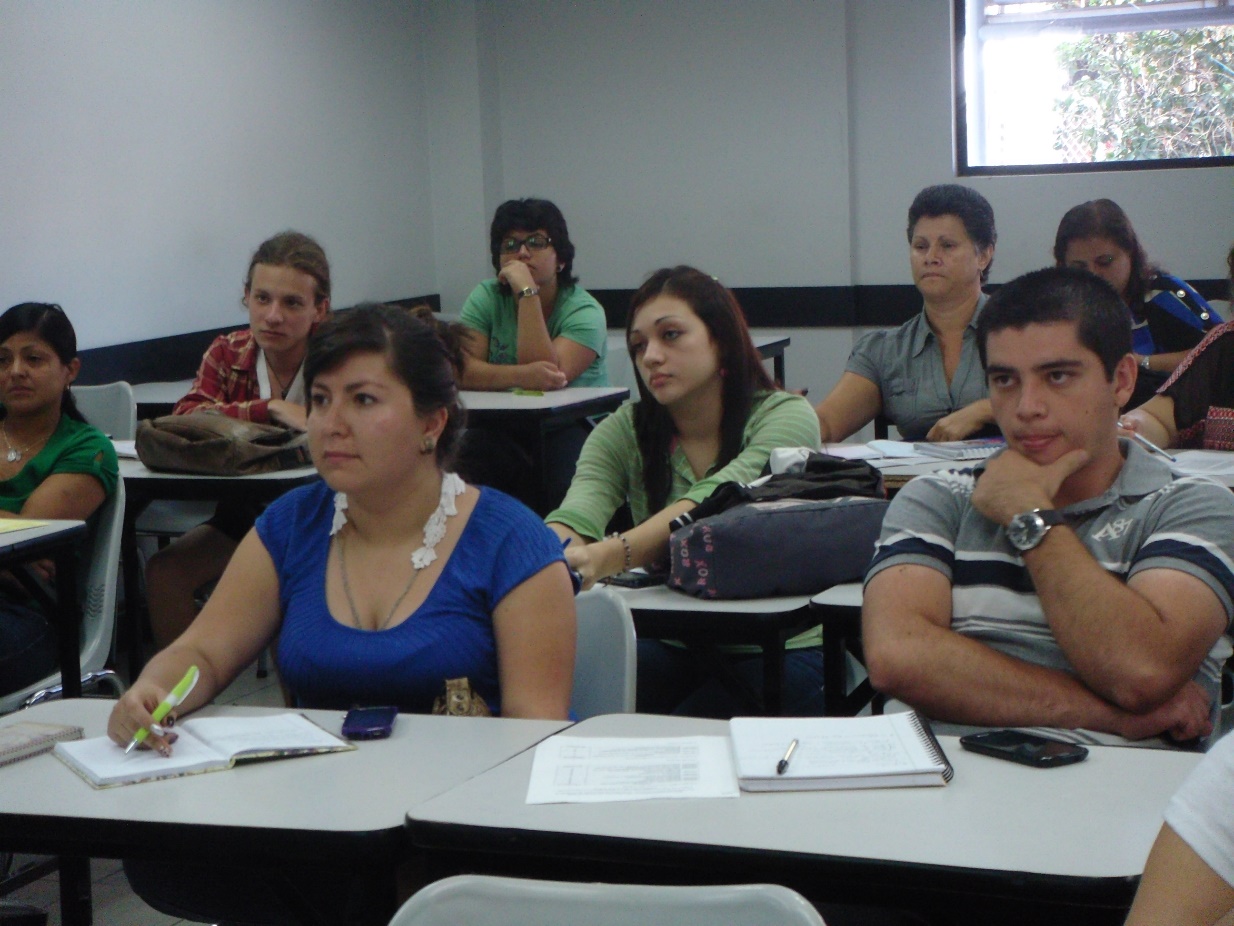 